Sports Committee MeetingAgenda 30/01/2019Present: Apologies: Minute Taker Fun Run Organisations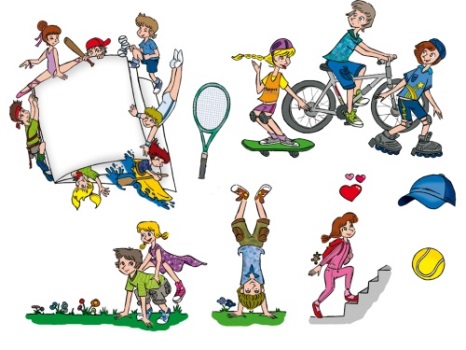 Fun Run Responsibilities 